ПРОЕКТ. Срок антикоррупционной экспертизы- 3 дня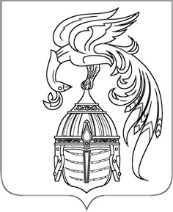 ИВАНОВСКАЯ ОБЛАСТЬАДМИНИСТРАЦИЯ ЮЖСКОГО МУНИЦИПАЛЬНОГО РАЙОНАПОСТАНОВЛЕНИЕот ___________  № _______ - пг. ЮжаОб утверждении Порядка сбора и обмена информацией в области защиты населения и территорий от чрезвычайных ситуаций природного и техногенного характера В соответствии с Федеральным законом от 21.12.1994 № 68-ФЗ «О защите населения и территорий от чрезвычайных ситуаций природного и техногенного характера», постановлениями Правительства Российской Федерации от 24.03.1997 № 334 «О порядке сбора и обмена в Российской Федерации информацией в области защиты населения и территорий от чрезвычайных ситуаций природного и техногенного характера», от 30.12.2003 № 794 "О единой государственной системе предупреждения и ликвидации чрезвычайных ситуаций", постановлением Правительства Ивановской области от 12.05.2022 № 243-п "О порядке сбора и обмена информацией в области защиты населения и территорий от чрезвычайных ситуаций природного и техногенного характера", в целях организации сбора и обмена информацией в области защиты населения и территорий от чрезвычайных ситуаций природного и техногенного характера, а также обеспечения координации деятельности органов повседневного управления районного звена Ивановской подсистемы единой государственной системы предупреждения и ликвидации чрезвычайных ситуаций и гражданской обороны Администрация Южского муниципального района                                  п о с т а н о в л я е т:1. Утвердить Порядок сбора и обмена информацией в области защиты населения и территорий от чрезвычайных ситуаций природного и техногенного характера (далее – Порядок) (Приложение №1).2. Рекомендовать главам сельских поселений, руководителям организаций, учреждений и предприятий независимо от организационно-правовых форм и форм собственности (далее – организации): 2.1. Привести в соответствии с утвержденным настоящим постановлением Порядком муниципальные правовые и ведомственные акты.2.2. Предоставлять в органы управления муниципального уровня территориальной подсистемы единой государственной системы предупреждения и ликвидации чрезвычайных ситуаций информацию о прогнозируемых и возникших чрезвычайных ситуациях природного и техногенного характера в соответствии с Порядком и установленные им сроки.3. Признать утратившим силу: - постановление Администрации Южского муниципального района от 23.05.2007 № 570 «О порядке сбора и обмена информацией в области защиты населения и территорий Южского муниципального района от чрезвычайных ситуаций».4. Опубликовать настоящее постановление в официальном издании «Правовой Вестник Южского муниципального района» и разместить на официальном сайте Южского муниципального района в информационно-телекоммуникационной сети «Интернет»5. Контроль за исполнением настоящего постановления оставляю за собой.Глава Южского муниципального района                                 В.И. ОврашкоПриложение №1 к постановлению Администрации Южского муниципального районаот ______________ № ______-пП О Р Я Д О Ксбора и обмена информацией в области защиты населения и территорий от чрезвычайных ситуаций природного 
и техногенного характера 1. Настоящий Порядок определяет правила сбора и обмена информацией в области защиты населения и территорий от чрезвычайных ситуаций природного и техногенного характера (далее - информация) между органами управления и организациями, а также правила обеспечения координации деятельности органов повседневного управления муниципального звена территориальной подсистемы единой государственной системы предупреждения и ликвидации чрезвычайных ситуаций (далее – МЗ ТП РСЧС) и органов управления гражданской обороной, организации информационного взаимодействия при решении задач в области защиты населения и территорий от чрезвычайных ситуаций, гражданской обороны, а также при осуществлении мер информационной поддержки принятия решений в области защиты населения и территорий от чрезвычайных ситуаций и гражданской обороны.Информация должна содержать сведения о прогнозируемых и возникших чрезвычайных ситуациях (далее - ЧС) природного и техногенного характера и их последствиях, мерах по защите населения и территорий, ведении аварийно-спасательных и других неотложных работ, силах и средствах, задействованных для ликвидации ЧС, радиационной, химической, медико-биологической, взрывной, пожарной и экологической безопасности на соответствующих объектах и территориях, а также сведения о деятельности организаций в области защиты населения и территорий от ЧС, составе и структуре сил и средств, предназначенных для предупреждения и ликвидации ЧС, в том числе сил постоянной готовности, создании, наличии, об использовании и о восполнении финансовых и материальных ресурсов для ликвидации ЧС.2. Сбор и обмен информацией осуществляется в целях принятия соответствующими руководителями мер по предупреждению и ликвидации ЧС, оценке их последствий, информирования и своевременного оповещения населения о прогнозируемых и возникших ЧС.3. Сбор и обмен информацией осуществляются через единую дежурно-диспетчерскую службу Администрации Южского муниципального района, как органа повседневного управления МЗ ТП РСЧС (далее – ЕДДС).4. Организации предоставляют информацию в ЕДДС, а также в федеральный орган исполнительной власти, к сфере деятельности которого относится организация (в случае его наличия).5. ЕДДС осуществляет сбор, обработку поступившей информации, а также осуществляет обеспечение координации деятельности организаций на муниципальном уровне.6. Обеспечение координации деятельности и организации информационного взаимодействия осуществляется ЕДДС в следующих формах:- проведение учений и тренировок с органами управления МЗ ТП РСЧС и органами управления гражданской обороной по выполнению возложенных на них задач;- сбор сведений о выполнении мероприятий, проводимых при угрозе возникновения или возникновении ЧС, а также при подготовке к ведению и ведении гражданской обороны, в том числе через постоянно действующие органы управления;- сбор, обработка и обмен информацией о соблюдении требований и выполнении мероприятий в области защиты населения и территорий от ЧС и гражданской обороны;- взаимное предоставление доступа к информационным ресурсам и системам на муниципальном уровне органам повседневного управления организаций и органам управления гражданской обороной;- проведение совместных совещаний с органами повседневного управления организаций по уточнению оперативной обстановки (по согласованию).7. ЕДДС при обеспечении координации деятельности и организации информационного взаимодействия в пределах Южского муниципального района Ивановской области:а) в режиме повседневной деятельности и при подготовке к ведению гражданской обороны:- обеспечивает ведение баз данных оперативной, статистической и плановой информации в области защиты населения и территорий от ЧС и гражданской обороны;- организует взаимодействие по вопросам сбора, обработки и анализа информации об источниках ЧС, о показателях риска возникновения ЧС, об обнаружении и идентификации различных видов заражения и загрязнения;- доводит до органов управления МЗ ТП РСЧС и органов управления гражданской обороной соответствующие прогнозы об угрозах возникновения ЧС в пределах Южского муниципального района Ивановской области;б) при угрозе возникновения ЧС:- доводит до органов управления МЗ ТП РСЧС и органов управления гражданской обороной сведения об угрозе возникновения ЧС;- запрашивает у территориальных органов федеральных органов исполнительной власти, исполнительных органов государственной власти Ивановской области и организаций оперативную и плановую информацию;- запрашивает информацию о выполнении организациями мероприятий по предупреждению ЧС в пределах Южского муниципального района Ивановской области;в) при возникновении ЧС и при ведении гражданской обороны:- доводит до территориальных органов федеральных органов исполнительной власти, исполнительных органов государственной власти Ивановской области, организаций, а также сил МЗ ТП РСЧС сведения о возникновении ЧС;- осуществляет в пределах Южского муниципального района Ивановской области непрерывный сбор, обработку и передачу данных о ЧС, опасностях, возникающих при военных конфликтах или вследствие этих конфликтов, и выполняемых мероприятиях;- оценивает обстановку в зоне ЧС и совместно с органами управления проводит расчеты последствий ЧС и военных конфликтов для обеспечения принятия решений;- запрашивает информацию о выполнении мероприятий по ликвидации ЧС и мероприятий по гражданской обороне в пределах Южского муниципального района Ивановской области;- организует сбор сведений из зоны ЧС о выполняемых мероприятиях по ликвидации ЧС и складывающейся обстановке, а также необходимых отчетных и информационных документов;- ведет учет сил и средств МЗ ТП РСЧС и гражданской обороны, привлекаемых к ликвидации ЧС и выполнению мероприятий гражданской обороны.8. Органы повседневного управления организаций осуществляют сбор, обработку и обмен информацией в своей сфере деятельности на соответствующих объектах и территориях и предоставляют информацию в ЕДДС.9. Содержание и сроки предоставления информации в области защиты населения и территорий от ЧС природного и техногенного характера должны предоставляться в соответствии с заключенными соглашениями между ЕДДС и организациями.10. Информация в области защиты населения и территорий от чрезвычайных ситуаций природного и техногенного характера передается в орган повседневного управления за подписью лица, уполномоченного на подписание сообщений (оповещений, уведомлений). Подписавший сообщение несет ответственность за полноту и достоверность передаваемой информации.11. ЕДДС при обеспечении координации деятельности и организации информационного взаимодействия может запрашивать и получать через организации информацию в области защиты населения и территорий от ЧС и гражданской обороны, в том числе об исполнении решений, принятых координационными органами управления МЗ ТП РСЧС, руководителями гражданской обороны, руководителями ликвидации ЧС.12. Органы местного самоуправления Южского муниципального района в целях взаимодействия с ЦУКС ГУ МЧС России по Ивановской области (далее-ЦУКС):- организуют информационный обмен с ЦУКС в соответствии с заключенным двухсторонним соглашением и регламентом информационного обмена;- предоставляют в ЦУКС информацию из баз данных в области защиты населения и территорий от ЧС, представленных в создаваемых каталогах;- запрашивают у ЦУКС оперативную и плановую информацию, необходимую для реализации полномочий в области защиты населения и территорий от ЧС.ЛИСТ СОГЛАСОВАНИЯк проекту правового актаПостановление Администрации Южского муниципального района    «Об утверждении Порядка сбора и обмена информацией в области защиты населения и территорий от чрезвычайных ситуаций природного и техногенного характера».	Проект постановления (решения) вносит: Отдел по делам ГО и ЧС Администрации Южского муниципального района.	В соответствии с чем вносится проект – в плановом порядке.Проект согласован:Исполнил: С.Б. БолтуховДата поступленияДата визированияДолжностьФ.И.О.ЗамечанияПодписьПервый заместитель главы администрации Южского муниципального районаЛелюхина С.В.Заместитель Главы администрации -начальник отдела правового обеспечения, муниципальной службы и контроляПискунов Ю.А.Начальник отдела по делам ГО и ЧС Администрации Южского муниципального районаБолтухов С.Б.Начальник отдела общественной и информационной политики Администрации Южского муниципального района Капралов В.Н.